City of Madison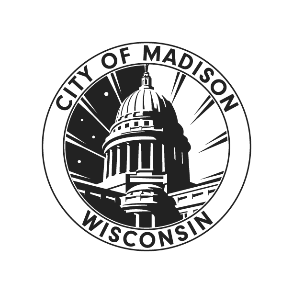 PERSONNEL ACTION FORMTAKE THE FOLLOWING ACTION:Employee Name:Dept:Address:City:State:Zip CodePhone Number:Date of Birth:Sex: Male   FemaleRace Code: New Hire New HireStart Date: Class Title: Rehire RehireClass #:Position #: FTE HRLYPay Rate:FTE %: LTE PPTPayroll Distr. Acct. #LTE End Date: Supervisor: PromotionStart Date: New Class Title:New Class Title:New Class Title: DemotionClass #:Position #:Position #:Position #: Lateral TransferPay Rate:FTE %:Payroll Distr. Acct. #Supervisor: ReinstateStart Date:Payroll Dist. Acct #:Supervisor: Leave of AbsenceEffective Date:Leave Code: Return from LeaveEffective Date:Leave Code: TerminationEnd Date:Termination Code: ReclassStart Date: New Class Title:New Class Title:New Class Title:Class #:Position #:Position #:Position #:Pay Rate:FTE %Payroll Distr. Acct. #Previous Class Title: Previous Class #:Previous Position #:Previous Position #:Previous Position #:Previous Pay Rate:FTE % RecertificationEffective Date:New Benefit FTE %: